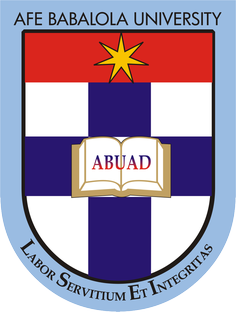 CHINWENDU CHIBUOKEM ONYEDIKACHI17/ENG02/016SUBMITTED TOENGR. DR.OYEBODEAFE BABALOLA UNIVERSITY, ADO-EKITI, EKITI STATE.WITH RESPECT TO THE COMPLETION OF THE CONTINUOUS ASSESSMENT (C.A) FOR THE ENGINEERING LAW AND MANAGERIAL ECONOMICS (ENG 384) COURSE.   DONE AND SUBMITTED ON                                                                                                   MAY 21, 2020                                                               SHORT TESTYou have been invited by the current president of Nigeria, General Muhammadu Buhari to make an argument for the optimization of engineering resources in the country.  As an aspiring Engineer, briefly discuss your view on this and make viable recommendations that will facilitate timely completion of engineering projects within the allocated budget without jeopardizing economic and legal regulations of Nigeria.                                                           SOLUTIONThe funds allocated to the realisation of the engineering resources should be unbiased as well as realistic.When these resources are realised, they can be optimised properly and efficiently by allocating them to engineering professionals who are also not biased/corrupt.Reports should be made about the use of these materials when allocated to the firms handling them.There should be transparency in these firms, division of labour as well as staff and professional respect.Each member of the firm handling a project  should be allowed to offer his expertise without interference from other members (for personal interests)To make sure all resources are used effectively and efficiently by their respective professionals, reports should be made by these professionals with detailed account of their activities(financial, physical labour, decisions made etc) so as to keep track of the resources provided and find anyone wanting.Good communication between the government and the firm and it’s workers is needed. I.e Government-contractors-workers